Рекомендации для родителей по развитию речи детей 2-3 летТема: Весна.Уважаемые родители! Все вы хотите видеть своего малыша самым умным, самым успешным. Речь детей в 3 года – это показатель их психоэмоционального развития. Ведь слово является первым простейшим обобщением у ребенка, продуктом его мыслительной деятельности. Через игровую деятельность можно сформировать у малыша речевую мотивацию, желание говорить. Мы предлагаем Вам задания для детей по лексической теме «Весна»1.Рассмотрите картинку с ребёнком.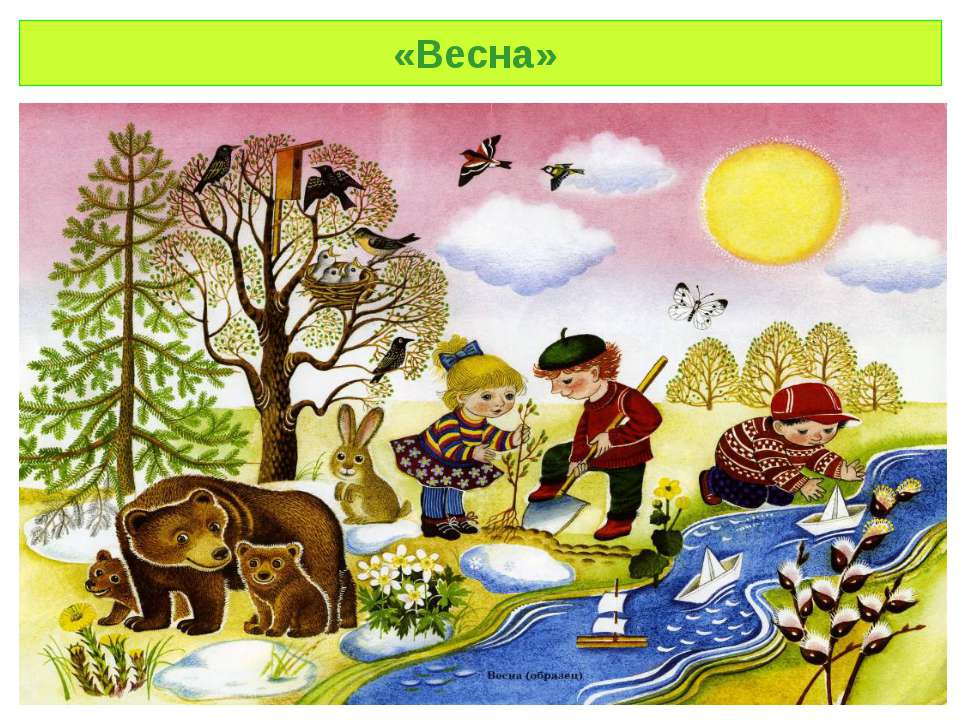 2.Упражнение « Покажи и скажи»- Где солнце?  ( Вот солнце)- Где снег? ( Вот снег)- Где проталины? ( Вот проталины)- Где молодая травка? ( Вот молодая травка)- Где подснежники? ( Вот подснежники)- Где ручеёк? ( Вот ручеёк)Где птицы прилетают? ( Вот птицы прилетают)Обобщите ответы.- Это весна.Затем проверьте, как ребенок запомнил это, спросите его: - Что это? (Это весна).3. Прочитайте ребенку рассказ, соотнося предложение с картинкой. Солнце пригревает. На улице тепло. Снег тает. Растет молодая травка. Бежит ручеек. Дети сняли теплую одежду. Они пускают в ручейке кораблики. Прилетают птицы. Это пришла весна.4. Задайте ребенку вопросы и попросите дать полные ответы:- Что пригревает?- Как на улице?- Что тает?- Что растет на проталинах?- Во что превратился растаявший снег?- Что сняли дети?-  Что дети пускают в ручейке?- Кто прилетает?- Какое пришло время года?5. Выучите с ребенком стихотворение о весне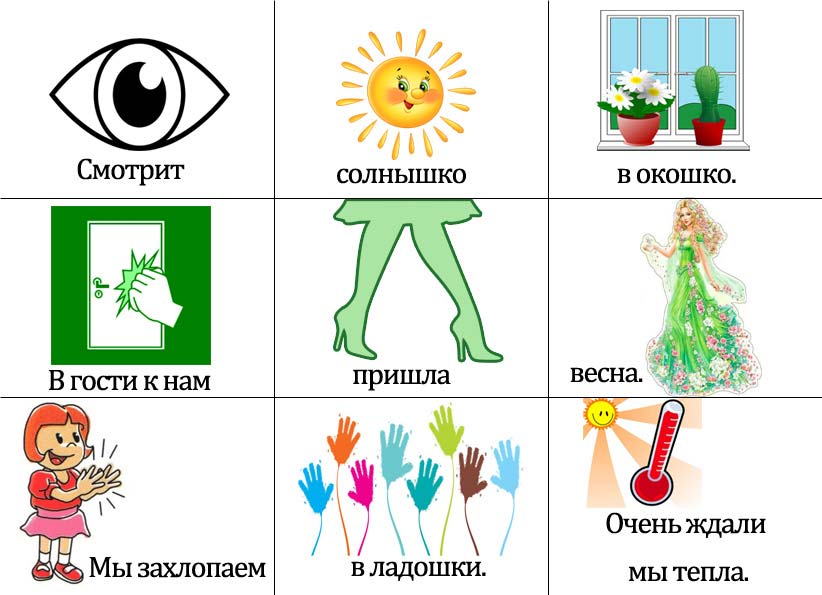 С уважением, учитель-логопед Моргунова С.А.